РОССИЙСКАЯ ФЕДЕРАЦИЯ АДМИНИСТРАЦИЯ МУНИЦИПАЛЬНОГО ОБРАЗОВАНИЯБУДОГОЩСКОЕ ГОРОДСКОЕ  ПОСЕЛЕНИЕКИРИШСКОГО МУНИЦИПАЛЬНОГО РАЙОНАЛЕНИНГРАДСКОЙ ОБЛАСТИРАСПОРЯЖЕНИЕОт 26 сентября 2022 года № 139-рВнести изменения в распоряжение от 29.12.2021 года № 216-р «Об утверждении детального плана реализации муниципальной программы «Безопасность муниципального образования Будогощское городское поселение Киришского муниципального района Ленинградской области» на 2022 год»:1. Изложить  детальный план реализации муниципальной программы «Безопасность муниципального образования Будогощское городское поселение Киришского муниципального района Ленинградской области» на 2022 год в новой редакции согласно приложению к настоящему распоряжению.3. Опубликовать настоящее распоряжение в газете «Будогощский вестник» и разместить на официальном сайте поселения.4. Настоящее распоряжение вступает в силу после опубликования.Глава администрации			             	                  И.Е. РезинкинРазослано: в дело-2, бухгалтерия, Комитет финансов, КСП, Будогощский вестник, официальный сайтПриложение к распоряжениюОт 26.09.2022 г №139-рДетальный план реализации муниципальной программы на 2022 годО внесении изменений в распоряжение от 29.12.2021 года № 216-р «Об утверждении детального плана реализации муниципальной программы «Безопасность муниципального образования Будогощское городское поселение Киришского муниципального района Ленинградской области» на 2022 год Наименование муниципальной программы, подпрограммы, проекта, мероприятияОтветственный зареализацию проекта, мероприятияОжидаемый результат  реализации проекта, мероприятияСрок реализацииОбъем ресурсного обеспечения, тыс. руб. на 2022 годМуниципальная программа «Безопасность муниципального образования Будогощское городское поселение Киришского муниципального района Ленинградской области»Муниципальная программа «Безопасность муниципального образования Будогощское городское поселение Киришского муниципального района Ленинградской области»Муниципальная программа «Безопасность муниципального образования Будогощское городское поселение Киришского муниципального района Ленинградской области»2018-2024 гг740,75Процессная частьПроцессная частьПроцессная частьПроцессная частьПроцессная частьКомплекс процессных мероприятий " Повышение безопасности дорожного движения "Комплекс процессных мероприятий " Повышение безопасности дорожного движения "Комплекс процессных мероприятий " Повышение безопасности дорожного движения "2018-2024 гг152,29Подмероприятие 1.1. «Установка дорожных знаков»Администрация Будогощского городского поселенияСовершенствование технических средств организации дорожного движения, отвечающих требованиям и нормам действующего законодательства и обеспечивающих надежный уровень безопасности 2018-2024 гг152,29Комплекс процессных мероприятий "Предупреждение чрезвычайных ситуаций, развитие гражданской обороны, защита населения и территорий от чрезвычайных ситуаций природного и техногенного характера, обеспечение пожарной безопасности и безопасности людей на водных объектах"Комплекс процессных мероприятий "Предупреждение чрезвычайных ситуаций, развитие гражданской обороны, защита населения и территорий от чрезвычайных ситуаций природного и техногенного характера, обеспечение пожарной безопасности и безопасности людей на водных объектах"Комплекс процессных мероприятий "Предупреждение чрезвычайных ситуаций, развитие гражданской обороны, защита населения и территорий от чрезвычайных ситуаций природного и техногенного характера, обеспечение пожарной безопасности и безопасности людей на водных объектах"2018-2024 гг588,46Подмероприятие 2.1. «Проведение мероприятий, направленных на обеспечение первичных мер пожарной безопасности»Администрация Будогощского городского поселенияОбеспечение пожарных водоемов и подъездов к ним, отвечающим требованиям и нормам действующего законодательства и обеспечивающим надежный уровень безопасностиОтсутствие пожаров и возгораний на территории поселения.2018-2024 гг160,00Подмероприятие 2.2. «Проведение мероприятий, направленных на обеспечение безопасности людей на водных объектах, охраны их жизни, здоровья»	Администрация Будогощского городского поселенияОбеспечение сохранности мест массового отдыха населения на водных объектах Будогощского городского поселения, отвечающих требованиям и нормам действующего законодательства и обеспечивающих надежный уровень безопасностиОтсутствие погибших или получивших травмы людей на водных объектах Будогощского городского поселения.2018-2024 гг40,77Подмероприятие 2.3. «Мероприятия по предупреждению и ликвидации чрезвычайных ситуаций»	Администрация Будогощского городского поселенияОбеспечение населения, оповещением в случае угрозы возникновения чрезвычайных ситуаций2018-2024 гг99,00Подмероприятие 2.4. «Межбюджетные трансферты на осуществление части полномочий в соответствии с подпунктом 8, 24 пункта 1 статьи 14 Федерального закона от 6 октября 2003года № 131-ФЗ «Об общих принципах организации местного самоуправления в Российской Федерации»	Администрация Будогощского городского поселенияОбеспечение качественного и своевременного реагирования на сложившиеся чрезвычайные ситуации2018-2024 гг288,69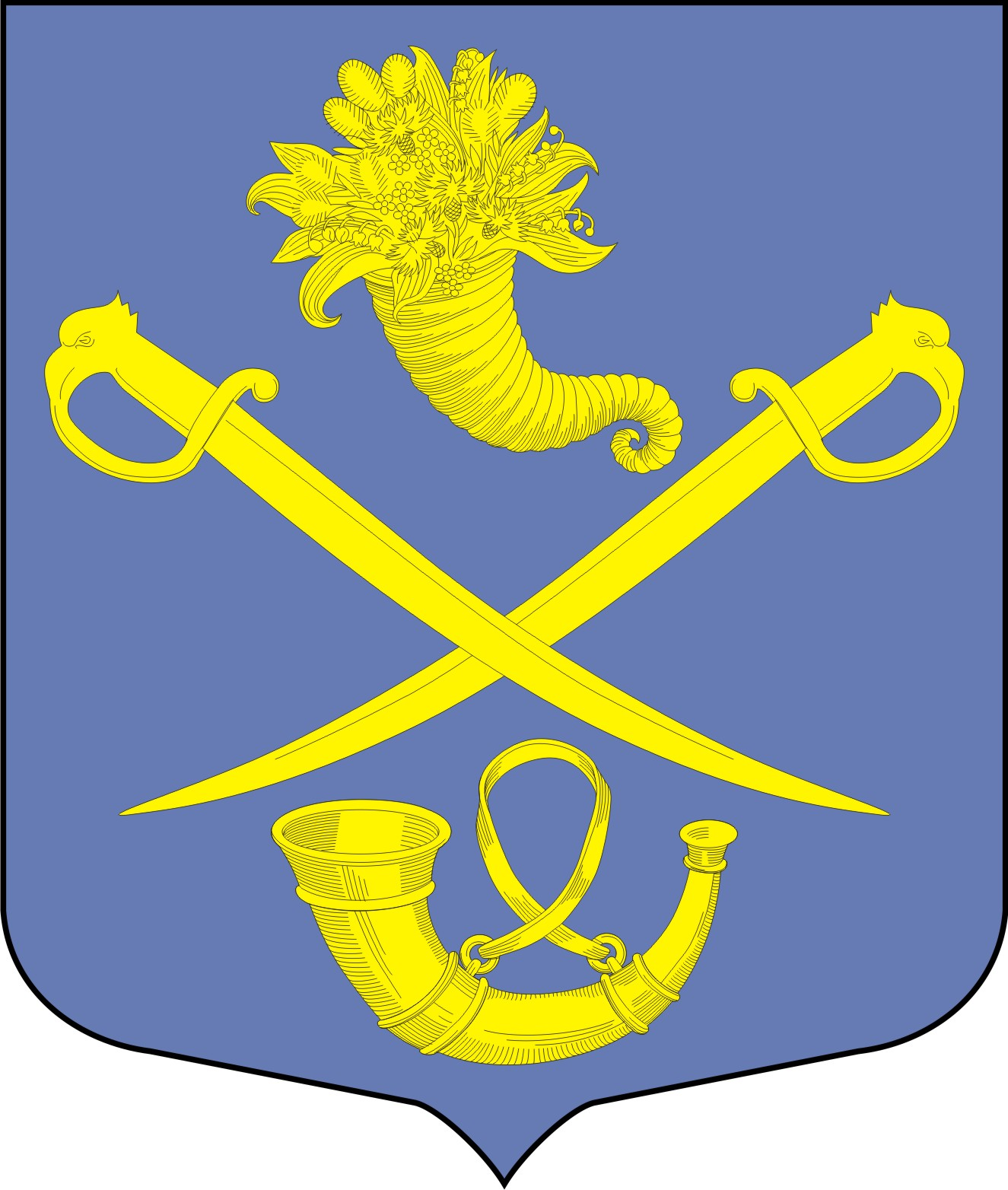 